Vánoční turnaj ve vybíjené a kapitánce 2017Pořadí v jednotlivých kategoriích: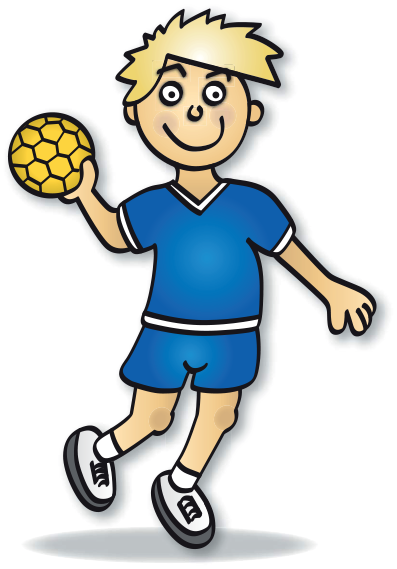 Kategorie 1. třídKategorie 2. tříd Kategorie 3. třídKategorie 4. - 5. třídBc. Daniel Málekpedagogický pracovník SVČ Miroslav.1.Černé pumy          394 body2.Divoženky              3243.Tygři                       2344.Motýli01.Ninžové4 bodů2.Střely                      5233.Torpéda                  3734.Šreci21.Mimoni6 bodů2.Barcelona             8533.Kometa                 6634.Sokoli01.Kidi2.Perníčci3.Gepardi4.Sobíci5.Oceloti6.Pekelníci7.Angels8.Freemové